資料庫核心理論與實務Project 1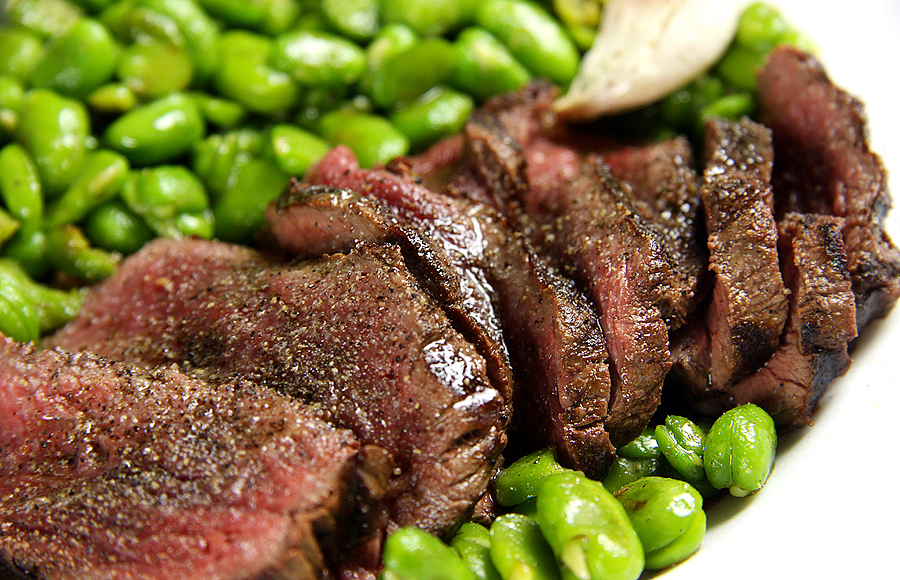 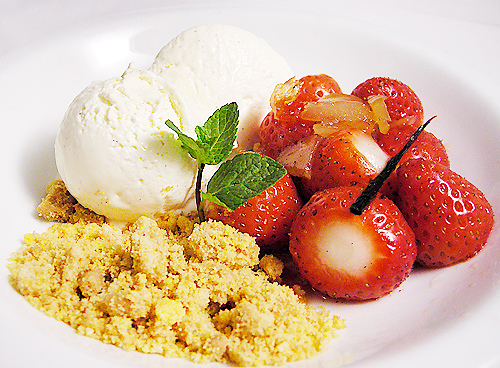 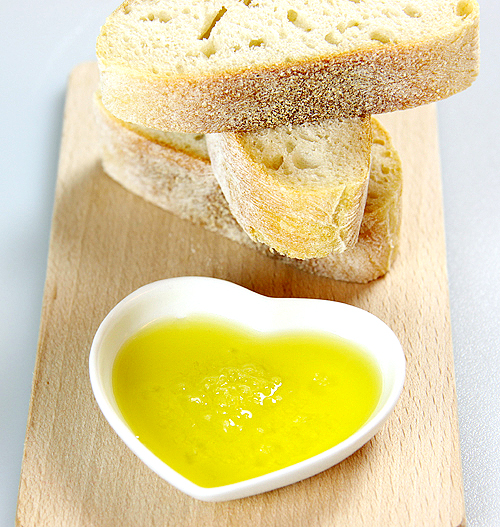 資料和功能需求分析「餐廳食材管理系統」可以幫助餐廳內部管理者，清楚掌控冰箱裡的食材，進而提供搭配的食譜，使主廚提高工作效率與效能。目的：詳細記錄冰箱內有那些食材可利用。依現有食材提供可完成之食譜名稱、作法及圖片。記載進貨數量與有效期限。設有安全庫存量，低於安全庫存量則有安全警示的提醒功能。記錄員工使用食材的數量。該系統紀錄的資料如下：冰箱(REFRIGERATOR)：需記載店內所擁有的冰箱，冰箱擁有冰箱編號(RId), 冰箱名稱(RName), 冰箱位置(RLocation)，冰箱的編號為唯一。類別(TYPE)：所記載的為食材所屬的類別，並擁有類別編號(TId), 類別名稱(TName)，其中類別編號為唯一。例如：美國牛肉與澳洲牛肉同屬於牛肉的類別中。食材種類(INGREDIENT)：所記載的為教細項的食材，例如：美國牛肉。包含食材編號(IId), 食材名稱(IName), 食材單位(IUnit), 安全存量(ISafeQty), 安全警示(ISafeEnable)，其中食材編號為唯一。食材依保存方式的不同放置在不同的冰箱中。食譜(COOKBOOK)：記載食譜的食譜編號(Cid), 食譜名稱(CName), 食譜做法(CDec)、食譜圖片URL( CPUrl)，其中食譜編號為唯一。此外，必須記載食譜中所需的各個食材種類的數量(NQty)。存貨(STOCK)：所記載的資料為每次所進到店內的食材的存貨，需擁有存貨編號(Sid),存貨數量(SQty), 到期日(SDueday), 進貨日(SDate)，其中存貨編號為唯一。不同日期進入店內的存貨，即使為同一食材，但因未到期日也有所不同，所以為不同筆的存貨。員工(EMPLOYEE)：員工擁有員工編號(EId),員工名稱(EName), 員工職稱(EJobName), 員工權限(EAuth)，其中員工編號為唯一。此外，拿取食材時需記載拿取時間(TTime)和拿取數量(TQty)。ERD關聯綱目程式系統架構圖及工具系統架構圖程式中的系統由三大部份所構成，分別為Server端、Client端、Web網頁，以及配合的資料庫系統。系統架構圖如（圖1）所示。程式語言：均採用JAVA來撰寫，並使用MVC架構：Web網頁(View)，透過Servlet(Control)與JavaBean(Model)溝通Server的網頁：採用JSP建構而成Server端系統執行環境：WIN7資料庫：oracle 。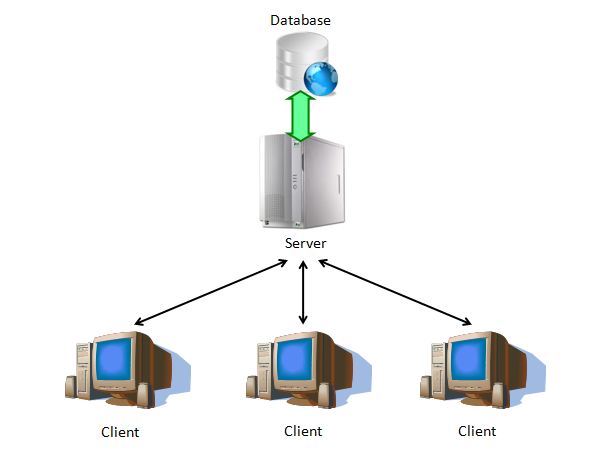       （圖1）程式系統架構圖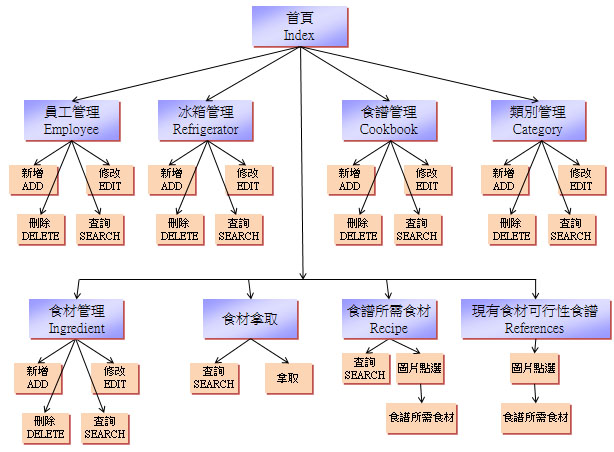 SQL敘述新增食譜COOKBOOK資料表CREATE TABLE DB_99_03.COOKBOOK(  "CId"    INTEGER                              NOT NULL,  "CName"  NCHAR(100),  "CDec"   NCHAR(1000),    CONSTRAINT PK_COOKBOOK PRIMARY KEY ("CId"));新增食譜圖片COOKPIC資料表CREATE TABLE DB_99_03.COOKPIC(  "CId"    INTEGER,  "CPUrl"  NCHAR(256),  CONSTRAINT PK_COOKPIC PRIMARY KEY  ("CId"));新增員工EMPLOYEE資料表CREATE TABLE DB_99_03.EMPLOYEE(  "EId"       INTEGER                           NOT NULL,  "EName"     NCHAR(20),  "EJobName"  NCHAR(20),  "EAuth"     INTEGER,  CONSTRAINT PK_EMPLOYEE PRIMARY KEY ("EId"));新增食材INGREDIENT資料表CREATE TABLE DB_99_03.INGREDIENT(  "IId"          INTEGER                        NOT NULL,  "TId"          INTEGER,  "RId"          INTEGER,  "IName"        NCHAR(50),  "IUnit"        NCHAR(10),  "ISafeQty"     INTEGER,  "ISafeEnable"  INTEGER,  CONSTRAINT PK_INGREDIENT PRIMARY KEY ("IId"),  CONSTRAINT FK_INGREDIENT_TID FOREIGN KEY("TId") REFERENCES DB_99_03.TYPE ("TId"),  CONSTRAINT FK_INGREDIENT_RID FOREIGN KEY ("RId") REFERENCES DB_99_03.REFRIGERATOR ("RId"));新增需要NEED資料表CREATE TABLE DB_99_03.NEED(  "IId"   INTEGER                               NOT NULL,  "CId"   INTEGER                               NOT NULL,  "NQty"  FLOAT(126)                            NOT NULL,  CONSTRAINT PK_NEED PRIMARY KEY ("IId", "CId"),  CONSTRAINT FK_NEED_CID FOREIGN KEY ("CId") REFERENCES DB_99_03.COOKBOOK ("CId"),  CONSTRAINT FK_NEED_IID FOREIGN KEY ("IId") REFERENCES DB_99_03.INGREDIENT ("IId"));新增冰箱REFRIGERATOR資料表CREATE TABLE DB_99_03.REFRIGERATOR(  "RId"        INTEGER                          NOT NULL,  "RName"      NCHAR(20),  "RLocation"  NCHAR(20),  CONSTRAINT PK_REFRIGERATOR PRIMARY KEY ("RId"));新增庫存STOCK資料表CREATE TABLE DB_99_03.STOCK(  "SId"       INTEGER                           NOT NULL,  "IId"       INTEGER,  "SQty"      FLOAT(126),  "SDuedate"  DATE,  "SDate"     DATE,  CONSTRAINT PK_STOCK PRIMARY KEY  ("SId"),  CONSTRAINT FK_STOCK_REFERENCE_INGREDIE FOREIGN KEY ("IId") REFERENCES DB_99_03.INGREDIENT ("IId"));新增拿取TAKE資料表CREATE TABLE DB_99_03.TAKE(  "SId"    INTEGER                              NOT NULL,  "EId"    INTEGER                              NOT NULL,  "TTime"  DATE                                 NOT NULL,  "TQty"   FLOAT(126),  CONSTRAINT PK_TAKE PRIMARY KEY ("SId", "EId", "TTime"),  CONSTRAINT FK_TAKE_REFERENCE_EMPLOYEE FOREIGN KEY ("EId") REFERENCES DB_99_03.EMPLOYEE ("EId"),  CONSTRAINT FK_TAKE_REFERENCE_STOCK FOREIGN KEY ("SId") REFERENCES DB_99_03.STOCK ("SId"));新增類別TYPE資料表CREATE TABLE DB_99_03.TYPE(  "TId"    INTEGER                              NOT NULL,  "TName"  NCHAR(20),  CONSTRAINT PK_TYPE PRIMARY KEY ("TId"));程式執行畫面首頁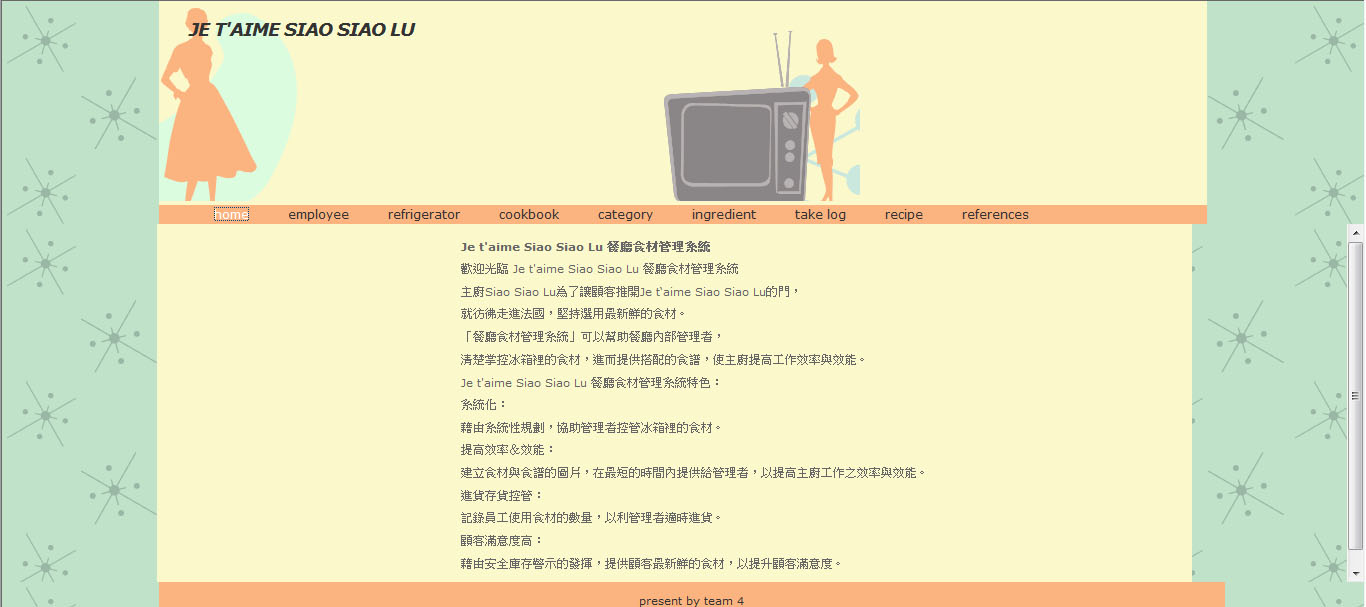 食材管理頁面：列出每筆食材資料，並可執行新增、修改、刪除及查詢功能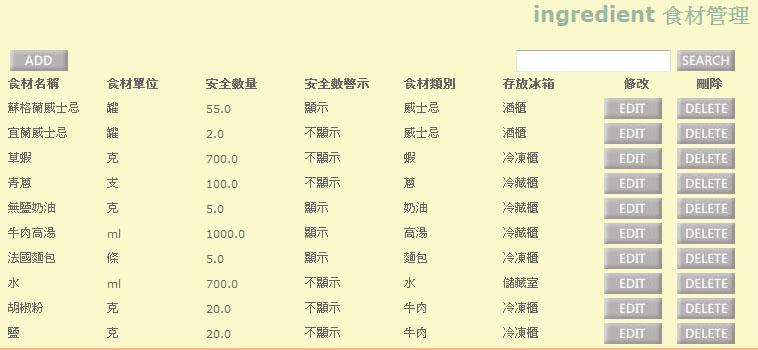 食材管理-新增食材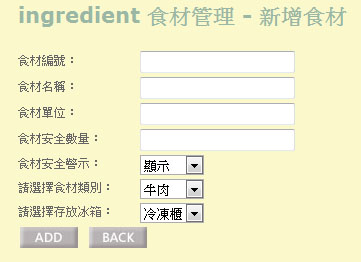 食譜所需食材：列出所有食譜，點擊食譜圖案觀看食譜所需食材及作法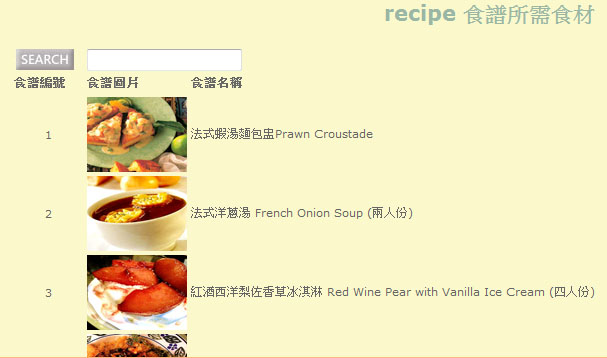 點圖片進入食譜作法及其所需食材：紅色字體代表食材缺乏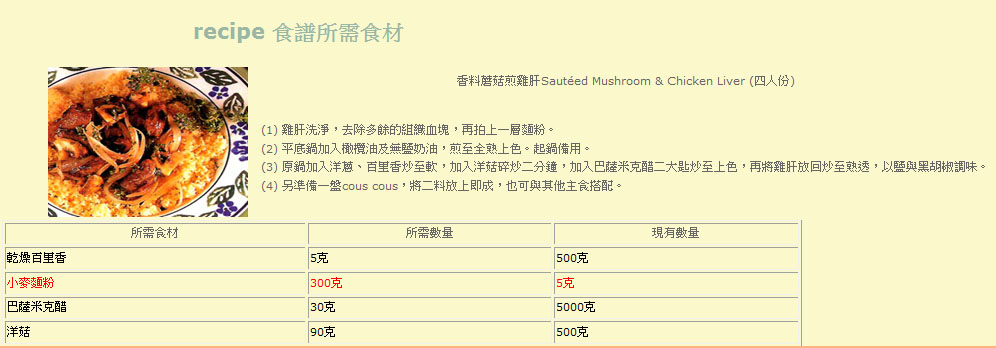 現有食材可行性食譜：只列出目前擁有全部食材的食譜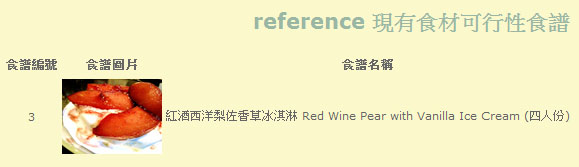 系統可執行時間與執行方式1.系統網址：http://140.117.241.132/IceBoxMgn/2.可執行時間：日期為11/18起3.時間為12:00~24:00時4.執行方式：使用一般瀏覽器即可5.問題：無法建立自動增加的流水號作為編號。在編號需要以流水號新增時，Oracle的作法為先新增一個Seguence在建立Trigger讓這個順序可以在新增做增加的動作。但是我們利用我們這個組別所被給予的帳號登入時，無法做建立Trigger的動作，而錯誤的資訊為”無建立Trigger”的權限，所以在所有需要產生流水號的編號都無法做新增的功能。